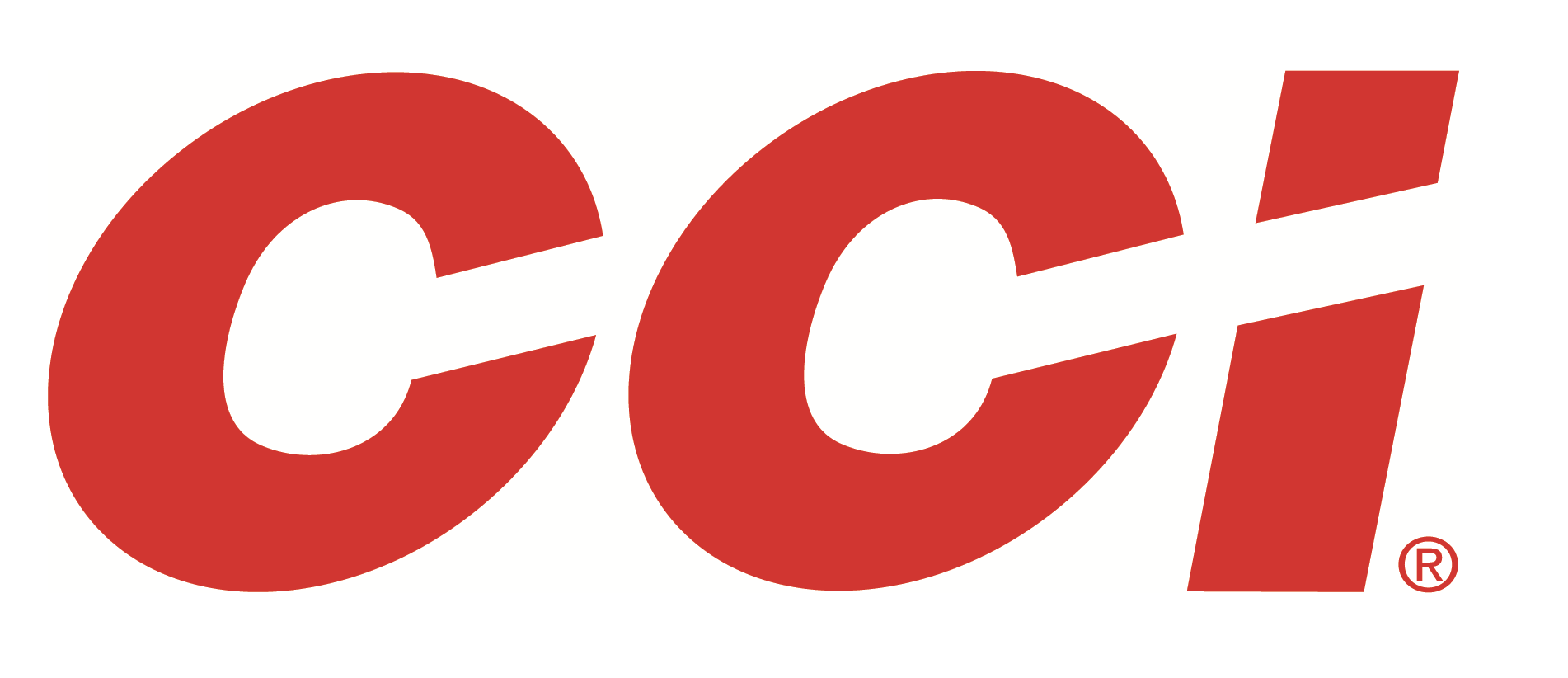 FOR IMMEDIATE RELEASE 		 		 New Blazer 22 LR Bulk Packs Are Perfect for PracticeLEWISTON, Idaho – November 11, 2019 – Blazer Ammunition has expanded its wide selection of range ammunition with a bulk pack that’s perfect for high-volume shooting or training. Shipments have been delivered to dealers.Keep range day going longer with the new Blazer 22 LR Bulk Pack. It’s topped off with 525 rounds of accurate, reliable Blazer loads with 38-grain round nose bullets perfect for plinking. The rounds cycle particularly well in semi-automatic rifles, thanks to their 1,235 fps muzzle velocity and clean, consistent CCI priming.Features 525-count bulk pack38-grain lead round nose bulletsHigh velocity for reliable cyclingClean, reliable CCI primingPart No. / Description / MSRP 10022 / 22 LR 38-grain, 1235 fps, 525-count bulk pack / $29.95For more information on Blazer by CCI Ammunition, go to www.blazer-ammo.com.Press Release Contact: JJ ReichSenior Communications Manager - AmmunitionE-mail: VistaPressroom@VistaOutdoor.comAbout CCI AmmunitionDick Speer founded Cascade Cartridge, Inc. in 1951 next to the Snake River in Lewiston, Idaho. The company manufactured and marketed centerfire primers for government use in its infancy. CCI now develops them for sporting applications as part of Vista Outdoor and is the world leader in rimfire products. The company also produces industrial powerloads and Blazer centerfire handgun ammunition. For more information, visit www.cci-ammunition.com. CCI is part of Vista Outdoor Inc., an outdoor sports and recreation corporation. For news and information on Vista Outdoor Inc., visit www.vistaoutdoor.com. 